School Safety Advisory Committee Meeting October 4, 2018 9:00 – 12:00OSPI Annex Agenda:9:00 – 9:15	Welcome back!9:15 – 9:45	Recaps of both the Summit and the Retreat;9:45 – 10:30	Rechartering:Goals for the School Safety Advisory Committee ;Membership Who might be members of work groups;Review of the current SSAC charter;SSAC advisor role:  OSPI? ESD? Districts? Schools? Legislators?  Others?;Accountability measures;Funding: Advancing the work of the Summits;SSAC marketing: Washington’s school safety committee; overcoming the ‘media-driven’ vision of school safetyAddressing issues which arise: providing timely “advice”.10:30 – 10:40 	Break10:40 – 11:20	Proposed OSPI legislative Decision Package involving school safety;11:20 – 11:35	Threat Assessment Update;11:35 – 11:50	Current and potential school safety activities updates;11:50 – 12:00	Other issues which arise.		Close.The initial schedule of 2018-19 SSAC schedule. DATE:		MEETING:			TIMES:		LOCATION*:October 4	SSAC Meeting			9:00 – 12:00	OSPI AnnexNovember 1	SSAC Meeting			9:00 – 12:00	ESD 105 - YakimaDecember 6	SSAC Meeting			9:00 – 12:00	OSPI AnnexJanuary		Subcommittee(s)		TBD		TBDFebruary 7	SSAC Meeting			9:00 – 12:00	OSPI AnnexMarch		Subcommittee(s)		TBD		TBDApril 4		SSAC Meeting			9:00 – 12:00	OSPI / TBDMay		Subcommittee(s) 		TBD		TBDJune 6		SSAC Meeting			9:00 – 12:00	OSPI / TBDJuly		No Meetings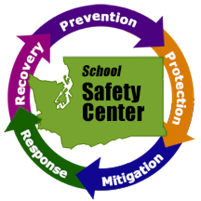 Zoom meeting. Join from PC, Mac, Linux, iOS or Android: ZOOM Meeting Link Or iPhone one-tap: US: +1646-558-8656,,334-448-934#  or +1669-900-6833,,334-448-934# 
Or Telephone: Dial(for higher quality, dial a number based on your current location):US: +1 646 558 8656  or +1 669 900 6833 Meeting ID: 334 448 934 
SIP: 334448934@zoomcrc.com